Prüfungskarte für das Deutsche Schnorcheltauchabzeichen1. Personalien des Bewerbers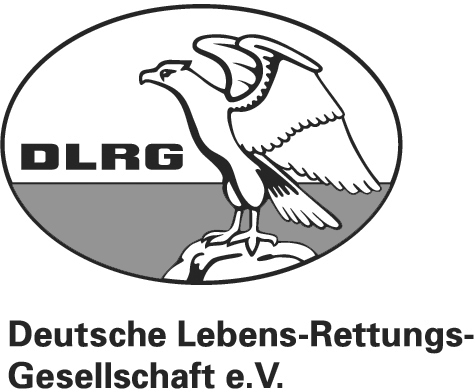 Name, Vorname: _ _ _ _ _ _ _ _ _ _ _  _ _ _ _ _ _ _ _ _ _ _ _ _ _ _ _ _ _ _ _ _ _ _ _ _ _ _ _ _ _ _ _ _ _ _ _ _ _ _ _ _ _ _ _ _ _ _ _Geb. am: _ _ _ _ _ _ _ _ _ _ _ _ _ _ _ _ _ _ _ _ _ _ _ _ _ _ _ _ _ _ _ _ _ _ _ _ _ _ _ _ _ _Straße, Nr., PLZ, Wohnort: _ _ _ _ _ _ _ _ _ _ _ _ _ _ _ _ _ _ _ _ _ _ _ _ _ _ _ _ _ _ _ _ _ _ _ _ _ _ _ _ _ _ _ _ _ _ _ _ _ _ _ _ _ _ _ _ _ _ _ _ _ _ _ _ _ _ _ Eintritt in die DLRG am: _ _ _ _ _ _ _ _ _ _ _ _ _ _ _ _ _ _ _ _ _ _ _ _ _ _ _ _ _ _ _ _ _ in: _ _ _ _ _ _ _ _ _ _ _ _ _ _ _ _ _ _ _ _ _ _ _ _ _ _ _ _ _ _ _ _ _ _ Dt. Rettungsschwimmabzeichen – Bronze – erworben am: _ _ _ _ _ _ _ _ _ _ _ in:_ _ _ _ _ _ _ _ _ _ _ _ _ _ _ _ _ _ _ _ _ _ _ bei: _ _ _ _ _ _ _ _ _ _2. Erklärung des Bewerbers und – bei Minderjährigen – zusätzlich des gesetzlichen VertretersIch erkenne die Ausbildungs- und Prüfungsvorschriften für das Deutsche Schnorcheltauchabzeichen der DLRG an._ _ _ _ _ _ _ _ _ _ _ _ _ _ _ _ _ _ _ _ _ _ _ _ _ _ _ _ _ _ _ _ _ _ _ _ _ _ _ _ _ _ _ _ _ _ _ _ _ _ _ _ _ _ _ _ _ _ _ _ _ _ _ _ _ _ _ _ _ _ _ _ _ _ _ _ _ _ _ _ _ _ _ _ (Ort, Datum Unterschrift des Bewerbers)Bei Minderjährigen:
Ich bin damit einverstanden, dass mein Sohn / meine Tochter das Deutsche Schnorcheltauchabzeichen der DLRG erwirbt._ _ _ _ _ _ _ _ _ _ _ _ _ _ _ _ _ _ _ _ _ _ _ _ _ _ _ _ _ _ _ _ _ _ _ _ _ _ _ _ _ _ _ _ _ _ _ _ _ _ _ _ _ _ _ _ _ _ _ _ _ _ _ _ _ _ _ _ _ _ _ _ _ _ _ _ _ _ _ _ _ _ _ _ (Ort, Datum Unterschrift des gesetzl. Vertreters)3. Ausfertigungsstelle:
Eingetragen am:								Nr.:			Name, Vorname:						hat vom:			bisAn einem Lehrgang der DLRG in								regelmäßig teilgenommen.Der für die Prüfung verantwortliche Ausbilder bestätigt durch seine Unterschrift, dass ihm die Prüfungsordnung nebst Ausführungsbestimmungen bekannt ist und die geforderten Leistungen vom Prüfling erfüllt sind._______________________________________________________________________________________________Name, Anschrift, Nr. des Lehrscheins / Ausbilder Rettungsschwimmen					Unterschrift AusbilderLeistungenErfüllt amPrüfer600m Flossenschwimmen ohne Zeitbegrenzung (je 200m Bauch-, Rücken- und Seitlage)200m Flossenschwimmen mit einer Flosse und Armbewegung30m Streckentauchen ohne Startsprung30 Sekunden Zeittauchen (Festhalten erlaubt)In mindestens 3m Tiefe Tauchbrille abnehmen, wieder aufsetzen und ausblasenDreimal innerhalb von einer Minute 3m TieftauchenKombinierte Übung in Kleidung: 50m Flossenschwimmen in Bauchlage mit Armtätigkeit, einmal 3 bis 5m Tieftauchen und Heraufholen eines 5-kg-Tauchrings, 50m Schleppen eines Partners, 3min Vorführen der Herz-Lungen-WiederbelebungFragebogenDemonstration und Erläuterung der wichtigsten Unterwasserzeichen